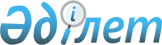 О внесении изменений в приказ Министра энергетики Республики Казахстан от 27 ноября 2014 года № 153 "О некоторых вопросах аккредитации газосетевых организаций"
					
			Утративший силу
			
			
		
					Приказ Министра энергетики Республики Казахстан от 24 октября 2016 года № 456. Зарегистрирован в Министерстве юстиции Республики Казахстан 6 декабря 2016 года № 14486. Утратил силу приказом и.о. Министра энергетики Республики Казахстан от 2 ноября 2021 года № 333.
      О внесении изменений в приказ Министра энергетики Республики Казахстан от 27 ноября 2014 года № 153 "О некоторых вопросах аккредитации газосетевых организаций"
      Сноска. Утратил силу приказом и.о. Министра энергетики РК от 02.11.2021 № 333 (вводится в действие с 01.01.2022).


      В соответствии с пунктом 2 статьи 50 Закона Республики Казахстан от 6 апреля 2016 года "О правовых актах" ПРИКАЗЫВАЮ:
      1. Внести в приказ Министра энергетики Республики Казахстан от 27 ноября 2014 года № 153 "О некоторых вопросах аккредитации газосетевых организаций" (зарегистрированный в Реестре государственной регистрации нормативных правовых актов за № 10135, опубликованный 13 марта 2015 года в информационно-правовой системе "Әділет") следующие изменения:
      подпункт 2) пункта 1 изложить в следующей редакции:
      "2) разрешительные требования к газосетевым организациям и перечень документов, подтверждающих соответствие им, для осуществления деятельности в сфере газа и газоснабжения, согласно приложению 2 к настоящему приказу.";
      в Правилах аккредитации газосетевых организаций, утвержденных указанным приказом:
      пункт 3 изложить в следующей редакции:
      "3. Аккредитация проводится уполномоченным органом и подтверждается свидетельством об аккредитации в электронном виде.";
      подпункт 4) пункта 4 изложить в следующей редакции:
      "4) оформление, регистрацию и выдачу свидетельства об аккредитации в электронном виде либо направление мотивированного ответа об отказе.";
      пункт 5 изложить в следующей редакции:
      "5. Заявителем, в уполномоченный орган для осуществления аккредитации, представляются следующие документы:
      1) заявление для получения свидетельства об аккредитации газосетевой организации по форме, согласно приложению 1 к настоящим Правилам (далее - заявление);
      2) документы, подтверждающие соответствие разрешительным требованиям.
      Не допускается требование иных документов, не предусмотренных настоящим пунктом.
      Уполномоченный орган в течение двух рабочих дней с момента получения документов заявителя, осуществляет процедуру проверки полноты представленных документов.
      В случае представления заявителем неполного пакета документов уполномоченный орган в указанные сроки дает мотивированный отказ в дальнейшем рассмотрении заявления, в соответствии с пунктом 1 статьи 25 Закона Республики Казахстан от 16 мая 2014 года "О разрешениях и уведомлениях" (далее – Закон о разрешениях).";
      часть первую пункта 8 изложить в следующей редакции:
      "8. В случае принятия положительного решения уполномоченным органом вносится соответствующая запись в реестр газосетевых организаций, и заявителю выдается свидетельство об аккредитации в электронном виде, по форме, согласно приложению 2 к настоящим Правилам, в течение срока, указанного в пункте 6 Правил.";
      пункты 9 и 10 изложить в следующей редакции:
      "9. Уполномоченный орган принимает решение об отказе в выдаче свидетельства об аккредитации в случаях несоответствия представленных документов, а также по результатам установления соответствия заявителя разрешительным требованиям.
      Мотивированный отказ в выдаче свидетельства об аккредитации дается в форме электронного документа.
      В случае если уполномоченный орган, в установленные настоящими Правилами сроки не выдал заявителю свидетельство об аккредитации либо не предоставил мотивированный отказ в его выдаче, то с даты истечения сроков его выдачи, свидетельство об аккредитации считается выданным, одновременно включается уполномоченным органом в реестр газосетевых организаций.
      Уполномоченный орган не позднее пяти рабочих дней с момента истечения срока выдачи свидетельства об аккредитации, выдает его заявителю, в соответствии с пунктом 2 статьи 26 Закона о разрешениях.
      В случае невыдачи уполномоченным органом свидетельства об аккредитации по истечении пяти рабочих дней, свидетельство об аккредитации считается полученным. В этом случае, подтверждением законности осуществления деятельности является документ, подтверждающий прием соответствующего заявления в электронной форме посредством государственной информационной системы разрешений и уведомлений, удостоверенный электронной цифровой подписью уполномоченного лица уполномоченного органа.
      10. В случае отказа в выдаче свидетельства об аккредитации, заявитель повторно подает документы в соответствии с требованиями пункта 5 настоящих Правил после устранения выявленных несоответствий.";
      приложение 2 к указанным Правилам аккредитации газосетевых организаций изложить в новой редакции, согласно приложению 1 к настоящему приказу;
      приложение 3 к указанным Правилам аккредитации газосетевых организаций изложить в новой редакции, согласно приложению 2 к настоящему приказу;
      наименование приложения 2, утвержденного указанным приказом, изложить в следующей редакции:
      "Разрешительные требования к газосетевым организациям и перечень документов, подтверждающих соответствие им, для осуществления деятельности в сфере газа и газоснабжения";
      в Разрешительных требованиях к газосетевым организациям и перечне документов, подтверждающих соответствие им, для осуществления деятельности в сфере газа и газоснабжения, утвержденных указанным приказом:
      строку, порядковый номер 1, изложить в следующей редакции:
      "
      ";
      примечание изложить в следующей редакции:
      "*Форма сведений согласно приложению к настоящим разрешительным требованиям к газосетевым организациям и перечню документов, подтверждающих соответствие им, для осуществления деятельности в сфере газа и газоснабжения.";
      правый верхний угол приложения изложить в следующей редакции:
      наименование приложения изложить в следующей редакции:
      "Форма сведений к разрешительным требованиям к газосетевым организациям и перечню документов, подтверждающих соответствие им, для осуществления деятельности в сфере газа и газоснабжения";
      в Форме сведений к Разрешительным требованиям к газосетевым организациям и перечню документов, подтверждающих соответствие им, для осуществления деятельности в сфере газа и газоснабжения:
      пункты 1, 2 и 3 изложить в следующей редакции:
      "1. Информация о наличии на праве собственности или ином законном основании производственно-технической базы, соответствующей требованиям промышленной безопасности _______________________________ (указать акты на право частной собственности на землю, технические паспорта на объекты, справки из органов юстиции или с портала электронного правительства о зарегистрированных правах (обременениях) на недвижимое имущество и его технических характеристиках, акты государственных комиссий о вводе в эксплуатацию объектов, договора аренды с указанием сроков аренды);
      2. Информация о наличии газонаполнительной станции _____________________ (указать наличие насосно-компрессорного отделения, сливо-наливного отделения баллонов, наполнительных колонок, баллоно-ремонтного цеха, складов открытого или закрытого типа для хранения баллонов, резервуаров для хранения сжиженного нефтяного газа общим объемом не менее 300 тонн, противопожарных водоема и/или емкостей с водой, оснащенных водонапорными насосами); 
      3. Информация о наличии инженерных сооружений __________________ (указать наличие сливо-наливной железнодорожной эстакады, противопожарных водоема и/или емкостей с водой, оснащенных водонапорными насосами);";
      пункт 4 исключить.
      2. Департаменту государственной инспекции в нефтегазовом комплексе Министерства энергетики Республики Казахстан в установленном законодательством порядке обеспечить:
      1) государственную регистрацию настоящего приказа в Министерстве юстиции Республики Казахстан;
      2) направление копии настоящего приказа в течение десяти календарных дней после его государственной регистрации на официальное опубликование в периодические печатные издания, информационно-правовую систему "Әділет" и в Республиканское государственное предприятие на праве хозяйственного ведения "Республиканский центр правовой информации" Министерства юстиции Республики Казахстан" для включения в эталонный контрольный банк нормативных правовых актов Республики Казахстан;
      3) размещение настоящего приказа на официальном интернет-ресурсе Министерства энергетики Республики Казахстан и интранет-портале государственных органов;
      4) в течение десяти рабочих дней после государственной регистрации настоящего приказа в Министерстве юстиции Республики Казахстан представление в Департамент юридической службы Министерства энергетики Республики Казахстан сведений об исполнении мероприятий, предусмотренных подпунктами 2) и 3) настоящего пункта.
      3. Контроль за исполнением настоящего приказа возложить на курирующего вице-министра энергетики Республики Казахстан.
      4. Настоящий приказ вводится в действие по истечении двадцати одного календарного дня после дня его первого официального опубликования.
      "СОГЛАСОВАН"Министр по инвестициям и развитиюРеспублики Казахстан_______________ Ж. Касымбек31 октября 2016 года
      "СОГЛАСОВАН"Министр национальной экономикиРеспублики Казахстан_______________ К. Бишимбаев1 ноября 2016 года СВИДЕТЕЛЬСТВО
об аккредитации газосетевой организации
      Выдано: ___________________________________________________
                         (наименование юридического лица)        _____________________________________________________________
                   (адрес, местонахождение юридического лица)
      _____________________________________________________________
             (номер и дата свидетельства* или справка о государственной             регистрации/перерегистрации юридического лица)
      БИН: _______________________________________________________
             _____________________________________________________________
                   (местонахождение газонаполнительной станции)
      Орган, выдавший свидетельство:
      Руководитель (уполномоченного органа):
      Дата оформления свидетельства:
      Номер свидетельства:
      город Астана
      Примечание:* Свидетельство о государственной (учетной) регистрации(перерегистрации) юридического лица (филиала, представительства), выданноедо введения в действие Закона Республики Казахстан от 24 декабря 2012 года"О внесении изменений и дополнений в некоторые законодательные актыРеспублики Казахстан по вопросам государственной регистрации юридическихлиц и учетной регистрации филиалов и представительств", являетсядействительным до прекращения деятельности юридического лица. Реестр газосетевых организаций Республики Казахстан
					© 2012. РГП на ПХВ «Институт законодательства и правовой информации Республики Казахстан» Министерства юстиции Республики Казахстан
				
1
наличие производственно-технической базы на праве собственности или ином законном основании, соответствующей требованиям промышленной безопасности состоящей из: 
форма сведений, содержащих информацию о наличии актов на право частной собственности на землю, технические паспорта на объекты, справки из органов юстиции или с портала электронного правительства о зарегистрированных правах (обременениях) на недвижимое имущество и его технических характеристиках, акты государственных комиссий о вводе в эксплуатацию объектов, договора аренды с указанием сроков аренды*
1
газонаполнительной станции – насосно-компрессорного отделения, сливо-наливного отделения баллонов, наполнительных колонок, баллоно-ремонтного цеха, участка по техническому освидетельствованию баллонов, склада открытого или закрытого типа для хранения баллонов, резервуаров для хранения сжиженного нефтяного газа общим объемом не менее 300 тонн, противопожарных водоема и/или емкости с водой, оснащенных водонапорными насосами;
форма сведений, содержащих информацию о наличии насосно-компрессорного отделения, сливо-наливного отделения баллонов, наполнительных колонок, баллоно-ремонтного цеха, складов открытого или закрытого типа для хранения баллонов, резервуаров для хранения сжиженного нефтяного газа общим объемом не менее 300 тонн, противопожарных водоема и/или емкостей с водой, оснащенных водонапорными насосами*;
1
инженерных сооружений – сливо-наливной железнодорожной эстакады, противопожарных водоема и/или емкости с водой, оснащенных водонапорными насосами
форма сведений, содержащих информацию о наличии сливо-наливной железнодорожной эстакады, противопожарных водоема и/или емкостей с водой, оснащенных водонапорными насосами*"Приложение
к разрешительным требованиям к
газосетевым организациям и перечню
документов, подтверждающих
соответствие им, для осуществления
деятельности в сфере газа и
газоснабжения";
      Министр энергетикиРеспублики Казахстан

К. Бозумбаев
Приложение 1
к приказу Министра энергетики
Республики Казахстан
от 24 октября 2016 года № 456Приложение 2
к Правилам аккредитации
газосетевых организацийФормаПриложение 2
к приказу Министра энергетики
Республики Казахстан
от 24 октября 2016 года № 456Приложение 3
к Правилам аккредитации
газосетевых организаций
№ п/п
Наименование газосетевой организации
Местонахождение газонаполнительной станции
Дата выдачи свидетельства об аккредитации газосетевой организации
Номер свидетельства об аккредитации газосетевой организации
БИН
Юридический адрес, контактные данные газосетевой организации
Право владения газонаполнительной станции
Срок действия договора аренды газонаполнительной станции
Количество и объем резервуаров
Примечание
1
2
3
4
5
6
7
8
9
10
11